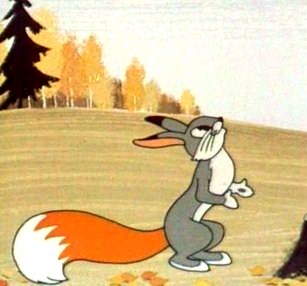 В давние-предавние времена хвосты у зайцев были совсем не такие, как сейчас. У первого на земле зайца с зайчихой хвосты были красивые, длинные и пушистые. Они очень гордились ими, считали себя лучше всех других зверей и частенько выкидывали всякие штуки, чтобы посмеяться над ними.Но однажды из-за такой штуки потеряли зайцы свои красивые хвосты и остались с короткими, ни на что не похожими обрубками. Вот как это было.Как-то зайцы играли на берегу реки и увидели на другом берегу лужайку с зеленой нежной травкой, захотелось им перебраться туда и полакомиться. Только ведь и в те времена зайцы не умели плавать. Как тут быть? Думали они, думали, вдруг слышат, булькает вода: это старая черепаха вылезла погреться на солнышке. Блеснули зайцы глазами и стали расспрашивать старую черепаху:— Тетушка черепаха, тетушка черепаха! Говорят, у вас много сыновей и дочерей. В самом деле у вас такая большая семья?— Правда, правда, — радостно закивала старая черепаха.— Раз уж зашла речь о больших семьях, то наша заячья семья все-таки больше, и братьев у нас больше, — сказал заяц.— Не ври. Почему же я всегда вижу только вас двоих? — ответила черепаха.Она была, конечно, права, мы ведь говорили, что в самые давние времена во всем мире только и были что этот заяц да зайчиха.— Все наши братья сидят дома, — закричали зайцы-врунишки, — потому ты и не видишь их! Не веришь? Давай посчитаем, тогда решим, у кого семья больше!— Как будем считать? — спросила черепаха.— Сегодня будем считать ваших детей, а завтра уж наших братьев.— Хорошо, — согласилась старая черепаха, — только как будем считать?— Созовите сюда всех ваших детей, пусть они выстроятся в реке от одного берега до другого парами, а мы будем скакать по ним и считать: пара, две и так далее.— Хорошо, — сказала старая черепаха.Позвала всех своих детей, ровненько выстроила их парами, вытянули они шеи и легли на воду, как поплавки. Зайцы принялись прыгать с черепахи на черепаху и считать:— Пара, две, три…Так и добрались до другого берега. Обрадовались зайцы, запрыгали радостно и закричали:— Глупые, глупые, обманули мы вас.Только рано они обрадовались. Сами-то на другой берег переправились, а хвосты их еще тащились сзади, не успели зайцы убрать их. Услышали черепахи, которые были ближе к берегу, что кричат зайцы, вцепились зубами в заячьи хвосты и стали допытываться, в чем они обманули их. Рванулись зайцы, убежать-то убежали, да только хвосты их остались в зубах у черепах.С тех пор у зайцев не хвосты, а обрубки. И сейчас говорят: Заячий хвост вовек не вырастет.